ЕПИДЕМИОЛОГИЧНА ОБСТАНОВКА ЗА ОБЛАСТ ДОБРИЧ През периода са регистрирани общо 81 остри заразни заболявания, от които 58 са случаите на грип и остри респираторни заболявания (ОРЗ).Общата заболяемост от грип и ОРЗ за областта 68,57 %оо на 10000 души.Регистрирани остри респираторни заболявания (ОРЗ) по възрастови групи през периода: Регистрирани остри заразни болести (ОЗБ) - 23 случая, от които:въздушно-капкови инфекции: 8 случая, от които 6 случая на варицела, 1 случай на скарлатина и 1 случай на туберкулоза;чревни инфекции: 12 случая, от които 9 случая на ентероколит и 3 случая на остър вирусен хепатит тип А;инфекции с множествен механизъм на предаване: 2 случая, от които 1 случай на ХИВ инфекция и 1 случай на вирусен хепатит тип С;трансмисивни инфекции: 1 случай на лаймска борелиоза;ДИРЕКЦИЯ „НАДЗОР НА ЗАРАЗНИТЕ БОЛЕСТИ”Проверки на обекти в лечебни заведения за болнична и извънболнична медицинска помощ - 51 бр. Няма констатирани нарушения. Извършени са епидемиологични проучвания на регистрирани заразни болести - 23 бр.Лабораторен контрол на противоепидемичния режим в лечебни заведения за болнична и извънболнична медицинска помощ - 108 проби. Няма нестандартни проби.В отдел Медицински изследвания са изработени 346 с 14 нестандартни проби.През отчетния период в имунизационния кабинет са направени 2 препоръчителни имунизации.През консултативния кабинет по СПИН /КАБКИС/ е преминало едно лице. На територията на област Добрич през текущата седмица е регистриран епидемичен взрив от вирусен хепатит тип А.ДИРЕКЦИЯ „МЕДИЦИНСКИ ДЕЙНОСТИ”Извършени са общо 11 броя проверки, от които 4 бр. на лечебни заведения за болнична помощ, 7 бр. на лечебни заведения за извънболнична помощ. Няма установени нарушения. Подготвени и изпратени документи за промяна в обстоятелствата към Изпълнителна Агенция Медицински надзор за издаване удостоверения на ОПЛ- няма.Издадени заповеди за промяна на състава на ЛКК или промяна часовете за заседания – 1 бр. Приети и обработени 3 жалби.За периода в РКМЕ са приети и обработени 63 медицински досиета, извършени са 122 справки, изготвени са 85 преписки и 79 протокола за ТП на НОИ, проверени са 63 експертни решения (ЕР). Няма постъпили искания от учебни и детски заведения за проверка на достоверността на издадените медицински бележки за извиняване на отсъствия на деца/ученици.ДИРЕКЦИЯ „ОБЩЕСТВЕНО ЗДРАВЕ”Предварителeн здравен контрол: 1 експертен съвет при РЗИ. Разгледани са 2 проектни документации, във връзка с това са издадени 1 здравно заключение и 1 становище по документи, по процедурите на ЗООС.Участие е взето в 1  държавна приемателна комисия (ДПК) на строеж.Извършени са 2 проверки на обекти с обществено предназначение (ООП) в процедура по регистрация, вкл. и по изпълнение на предписание. Регистрирани съгласно Закона за здравето са 2 ООП.  През периода са извършени общо 174 основни проверки по текущия здравен контрол. Реализираните насочени проверки са общо 154: 79 от тях са извършени във връзка с контрола по тютюнопушенето и продажбата на алкохол; 54 са контрол върху ДДД- мероприятията; 12 - по изпълнение на издадени хигиенни предписания и заповеди; 2 - във връзка с постъпил сигнали; 2 -  във връзка с контрола на опасни стоки  в търговската мрежа; 5 – на минерални водоизточници във връзка с издаване на балнеологична оценка на минералната вода.Лабораторен контрол:Питейни води: физико-химичен и микробиологичен контрол: 10 бр. проби – съответстват на нормативните изисквания.Води от минерални водоизточници: микробиологичен контрол: 1 проба – съответства на нормативните изисквания.Води за къпане:  Басейни - не са пробонабирани. Морски води - не са пробонабирани.Лечебна кал: не е пробонабирана. Козметични продукти: не са пробонабирани. Биоциди и дезинфекционни разтвори: не са пробонабирани. Физични фактори на средата: Във връзка с насочен здравен контрол в 1 обект (детско заведение) са проведени двукратни измервания на микроклимат. Извършени са 96 бр. измервания, от тях 78 не отговарят на нормативните изисквания.  По отношение на констатираните отклонения от здравните норми са предприети следните административно-наказателни мерки: -   издадени са общо 4 предписания за провеждане на хигиенни мерки;-  съставени са общо 4 акта за установени административни нарушения, 2 от които на юридически лица.Дейности по профилактика на болестите и промоция на здравето (ПБПЗ):Проведени са 8 обучения и 5 лекции на 246 лица в учебни заведения от община Добрич и община Шабла, с предоставени 280 бр. здравно- образователни материали.Оказана е индивидуална консултативна помощ на 9 лица, на които е проведено изследване за съдържанието на въглероден монооксид и карбоксихемоглобин (СО/ppm) в издишан въздух с апарат Smoker lyzer.  Оказана  5 бр. методична дейност на 40 лица (педагози и медицински специалисти).СЕДМИЧЕН ОТЧЕТ ПО СПАЗВАНЕ ЗАБРАНАТА ЗА ТЮТЮНОПУШЕНЕЗа периода 25.10.2019 г. - 31.10.2019 г. по чл. 56 от Закона за здравето са извършени 75 проверки в 75 обекта (20 детски и учебни заведения, 12 лечебни и здравни заведения, 30 други закрити обществени места по смисъла на § 1а от допълнителните разпоредби на Закона за здравето, 13 открити обществени места). Не са констатирани нарушения на въведените забрани и ограничения за тютюнопушене в закритите и някои открити обществени места. Няма издадени предписания и актове.Д-Р СВЕТЛА АНГЕЛОВАДиректор на Регионалната здравна инспекция-Добрич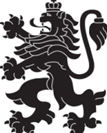 РЕПУБЛИКА БЪЛГАРИЯМинистерство на здравеопазванетоРегионална здравна инспекция-ДобричСЕДМИЧЕН ОПЕРАТИВЕН БЮЛЕТИН НА РЗИ-ДОБРИЧза периода 25.10.2019 г. - 31.10.2019 г. (44-та седмица)0-.5-.15-.30-+.общоЗаболяемост %оо2717104-5868,57   %оо